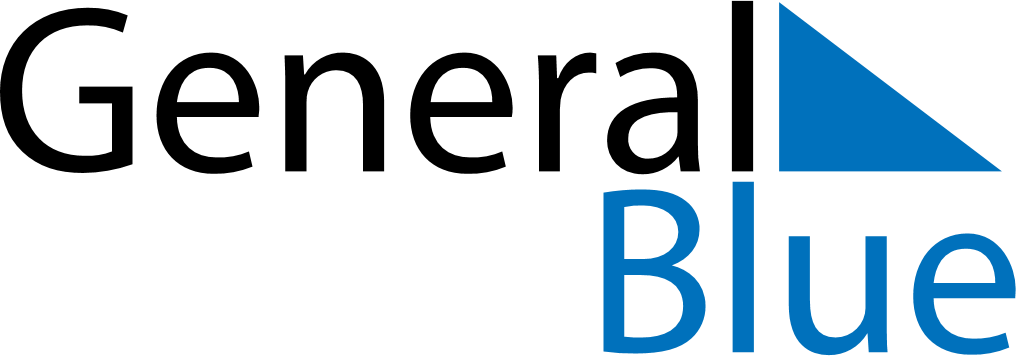 March 2024March 2024March 2024March 2024March 2024March 2024March 2024Campos dos Goytacazes, Rio de Janeiro, BrazilCampos dos Goytacazes, Rio de Janeiro, BrazilCampos dos Goytacazes, Rio de Janeiro, BrazilCampos dos Goytacazes, Rio de Janeiro, BrazilCampos dos Goytacazes, Rio de Janeiro, BrazilCampos dos Goytacazes, Rio de Janeiro, BrazilCampos dos Goytacazes, Rio de Janeiro, BrazilSundayMondayMondayTuesdayWednesdayThursdayFridaySaturday12Sunrise: 5:42 AMSunset: 6:13 PMDaylight: 12 hours and 31 minutes.Sunrise: 5:42 AMSunset: 6:12 PMDaylight: 12 hours and 30 minutes.34456789Sunrise: 5:42 AMSunset: 6:11 PMDaylight: 12 hours and 28 minutes.Sunrise: 5:43 AMSunset: 6:10 PMDaylight: 12 hours and 27 minutes.Sunrise: 5:43 AMSunset: 6:10 PMDaylight: 12 hours and 27 minutes.Sunrise: 5:43 AMSunset: 6:09 PMDaylight: 12 hours and 26 minutes.Sunrise: 5:44 AMSunset: 6:09 PMDaylight: 12 hours and 25 minutes.Sunrise: 5:44 AMSunset: 6:08 PMDaylight: 12 hours and 23 minutes.Sunrise: 5:44 AMSunset: 6:07 PMDaylight: 12 hours and 22 minutes.Sunrise: 5:45 AMSunset: 6:06 PMDaylight: 12 hours and 21 minutes.1011111213141516Sunrise: 5:45 AMSunset: 6:05 PMDaylight: 12 hours and 19 minutes.Sunrise: 5:45 AMSunset: 6:04 PMDaylight: 12 hours and 18 minutes.Sunrise: 5:45 AMSunset: 6:04 PMDaylight: 12 hours and 18 minutes.Sunrise: 5:46 AMSunset: 6:03 PMDaylight: 12 hours and 17 minutes.Sunrise: 5:46 AMSunset: 6:02 PMDaylight: 12 hours and 16 minutes.Sunrise: 5:47 AMSunset: 6:01 PMDaylight: 12 hours and 14 minutes.Sunrise: 5:47 AMSunset: 6:01 PMDaylight: 12 hours and 13 minutes.Sunrise: 5:47 AMSunset: 6:00 PMDaylight: 12 hours and 12 minutes.1718181920212223Sunrise: 5:48 AMSunset: 5:59 PMDaylight: 12 hours and 11 minutes.Sunrise: 5:48 AMSunset: 5:58 PMDaylight: 12 hours and 9 minutes.Sunrise: 5:48 AMSunset: 5:58 PMDaylight: 12 hours and 9 minutes.Sunrise: 5:48 AMSunset: 5:57 PMDaylight: 12 hours and 8 minutes.Sunrise: 5:49 AMSunset: 5:56 PMDaylight: 12 hours and 7 minutes.Sunrise: 5:49 AMSunset: 5:55 PMDaylight: 12 hours and 6 minutes.Sunrise: 5:49 AMSunset: 5:54 PMDaylight: 12 hours and 4 minutes.Sunrise: 5:50 AMSunset: 5:53 PMDaylight: 12 hours and 3 minutes.2425252627282930Sunrise: 5:50 AMSunset: 5:52 PMDaylight: 12 hours and 2 minutes.Sunrise: 5:50 AMSunset: 5:51 PMDaylight: 12 hours and 1 minute.Sunrise: 5:50 AMSunset: 5:51 PMDaylight: 12 hours and 1 minute.Sunrise: 5:51 AMSunset: 5:50 PMDaylight: 11 hours and 59 minutes.Sunrise: 5:51 AMSunset: 5:49 PMDaylight: 11 hours and 58 minutes.Sunrise: 5:51 AMSunset: 5:49 PMDaylight: 11 hours and 57 minutes.Sunrise: 5:52 AMSunset: 5:48 PMDaylight: 11 hours and 56 minutes.Sunrise: 5:52 AMSunset: 5:47 PMDaylight: 11 hours and 54 minutes.31Sunrise: 5:52 AMSunset: 5:46 PMDaylight: 11 hours and 53 minutes.